Client Health History & Foot Zone Student Intern Disclosure FormName______________________________Phone#__________________Birthdate___________Address_________________________________________City/State/Zip___________________Email_________________________________________Referred by_______________________Essential oils? Y/N       Diffused EO? Y/N       EO on Skin? Y/NIs this your first Foot Zone?  Y/NPreferences (blankets, pillows, talking, music)_________________________________________List any medications that you are taking:_____________________________________________ 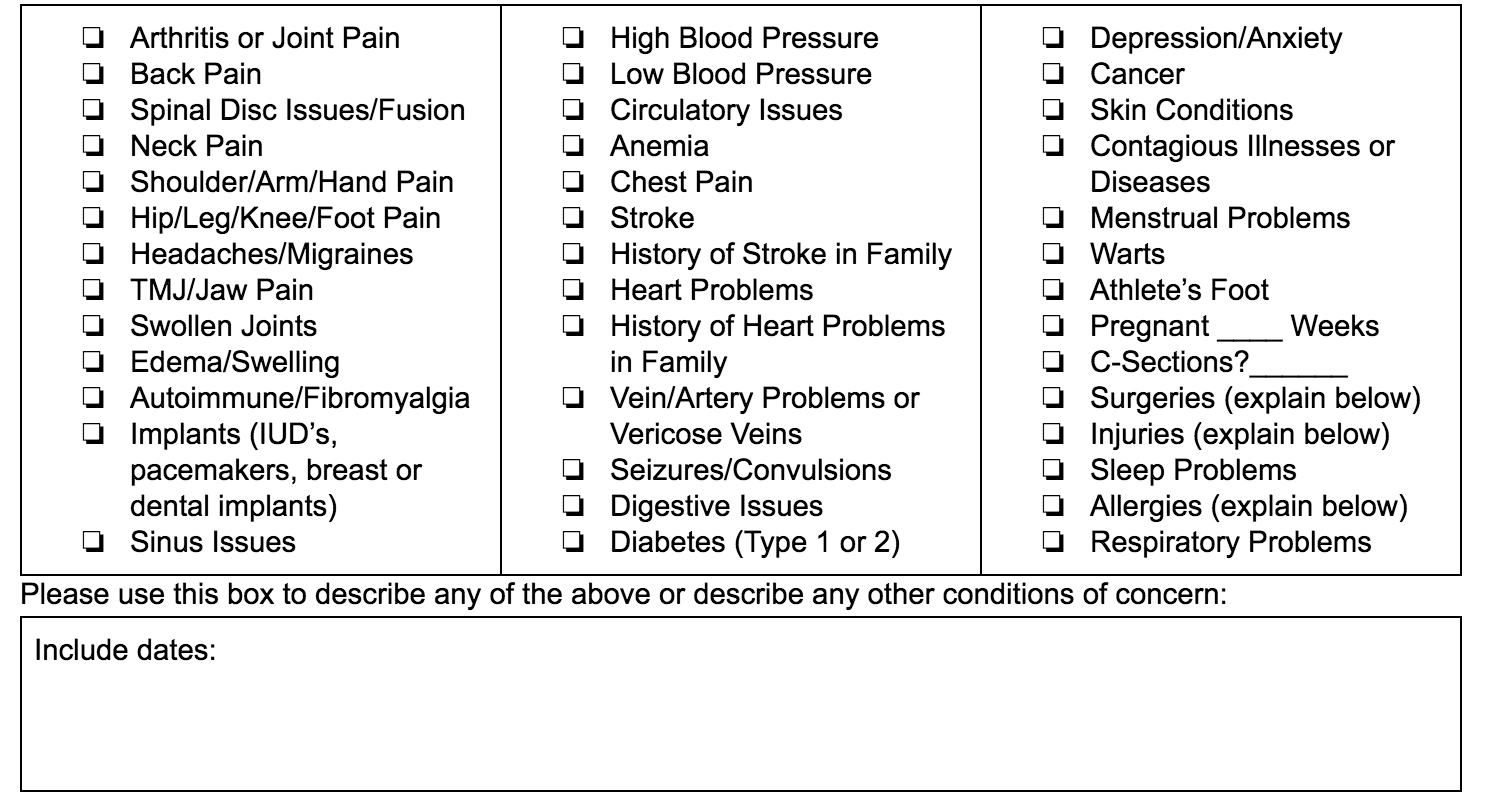 I understand that _________________________________is a foot zone practitioner trained by Wellness Life Zone, Foot Zone Academy.By signing this form I give my consent to receive a foot zone, and understand that all information provided is confidential.It is my responsibility to inform the practitioner if there is any pain or discomfort in the foot zone session.I understand that a foot zone should not be considered as a substitute for medical examinations, diagnosis, or treatment and that I should see a qualified healthcare provider for any medical or mental issue I am aware of.I understand that a foot zone practitioner is not qualified to diagnose, prescribe, or treat for any physical or mental illness, and nothing said during any session should be considered as such.At any time, a practitioner has the right to refuse service for any reason.Because foot zoning can be contraindicated under certain medical conditions, I affirm I have disclosed all known medical conditions, and answered all questions honestly. I agree to keep the practitioner updated on any changes to my medical profile, and understand there shall not be liability on the practitioner’s part if I forget to do so.Print Name____________________________Signature________________________________ Date____________Consent required for treating minors:Printed Name of Guardian__________________________________Signature of Guardian___________________________________Date_______________